الإتحاد الجزائري لكرة القدم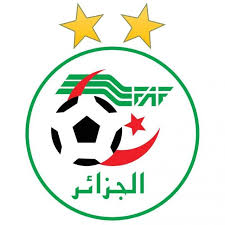 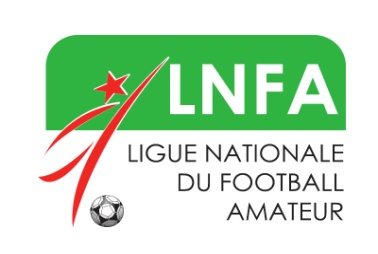 FEDERATION ALGERIENNE DE FOOTBALL        الرابطة الوطنية لكرة القدم للهواةLIGUE NATIONALE DU FOOTBALL AMATEURProgramme des rencontres  Jeunes catégorie (U-19 & U-18)1ère  Journée : Vendredi 14  et Samedi 15 Octobre 2022Groupe « A »Groupe «B »Groupe « C »Groupe « D »LieuRencontreDateHoraires Horaires ObservationsLieuRencontreDateU 19U 18Bechar – 20 Août 55JSS - JSMTVend 14.1009H0011H00Mostaganem - BENSLIMANEESM - GCMSam 15.10==Oran  -Ben Ahmed « CHOUPOT »MCO – CRT ===El Bayadh  -Zakaria Majdoub MCEB - MCS===Tlemcen   - 3 Frères Zerga WAT - ASMO===ACFAF - SCM===Renvoyée au 01.11.2022LieuRencontreDateHoraires Horaires ObservationsLieuRencontreDateU 19U 18Chlef   - Gheddab Sahnoun ASO - ESBASam 15.1009H0011H00ALGER - BouroubaNAHD - ESS===Tizi Ouzou    -1erNovembre JSK - RCK===Khemis    -Belkebir SKAF - WAB===Alger -1er Nov – MohammadiaUSMH - USMA===Relizane     -Tahar ZOUGARI RCR – MCBOS ===LieuRencontreDateHoraires Horaires ObservationsLieuRencontreDateU 19U 18M’Sila   -Magra NCM - HBCLSam 15.1009H0011H00Alger – BARAKI MCA - MCEE===Sour El Ghozlane - DerradjiESG - IBKEK===Medea   -Si Hamdane OM - PAC===ARBA  - Ismail MAKHLOUF RCA - CRB===Exempt : JSBM   Exempt : JSBM   Exempt : JSBM   Exempt : JSBM   Exempt : JSBM   Exempt : JSBM   LieuRencontreDateHoraires Horaires ObservationsLieuRencontreDateU 19U 18Annaba    -Bouzred USMAn - ASKSam 15.1009H0011H00Constantine   -Hama Bouziane CSC - CAB===KHENCHELAUSMK - NRBT===SKIKDAJSMS - USB===O.El Boughi  -Zerdani Hassouna  USC - MOC===Ain Mlila -DEMANE Debbih ASAM – HAMRA  ===